§2355-B.  Exemption for weight, axle and configuration limits on interstate systemNotwithstanding the weight, axle and configuration limits specified in section 2355, subsections 1 to 3, for as long as the provisions of 23 United States Code, Section 127(a)(11) affording an exemption from the federal vehicle weight limitations for vehicles operating on all portions of the interstate system are in effect, the Commissioner of Transportation, by rule, may allow the operation of a vehicle on the interstate system if the vehicle complies with the provisions of this chapter applicable to the operation of vehicles on public ways other than the interstate system.  Rules adopted pursuant to this section are routine technical rules as defined in Title 5, chapter 375, subchapter 2‑A.  As used in this section, "interstate system" has the same meaning as in Title 23, section 1903, subsection 3.  [PL 2011, c. 482, §1 (NEW).]SECTION HISTORYPL 2011, c. 482, §1 (NEW). The State of Maine claims a copyright in its codified statutes. If you intend to republish this material, we require that you include the following disclaimer in your publication:All copyrights and other rights to statutory text are reserved by the State of Maine. The text included in this publication reflects changes made through the First Regular Session and the First Special Session of the131st Maine Legislature and is current through November 1, 2023
                    . The text is subject to change without notice. It is a version that has not been officially certified by the Secretary of State. Refer to the Maine Revised Statutes Annotated and supplements for certified text.
                The Office of the Revisor of Statutes also requests that you send us one copy of any statutory publication you may produce. Our goal is not to restrict publishing activity, but to keep track of who is publishing what, to identify any needless duplication and to preserve the State's copyright rights.PLEASE NOTE: The Revisor's Office cannot perform research for or provide legal advice or interpretation of Maine law to the public. If you need legal assistance, please contact a qualified attorney.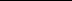 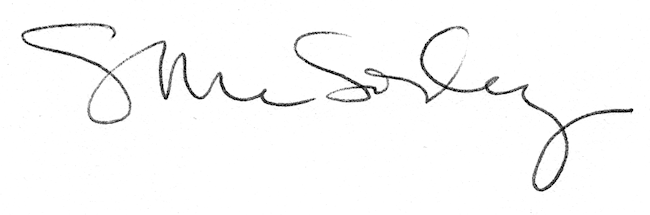 